App Inventor Code for Accelerometer Activity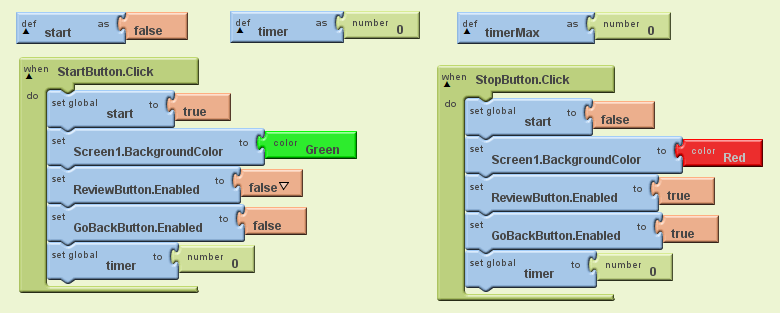 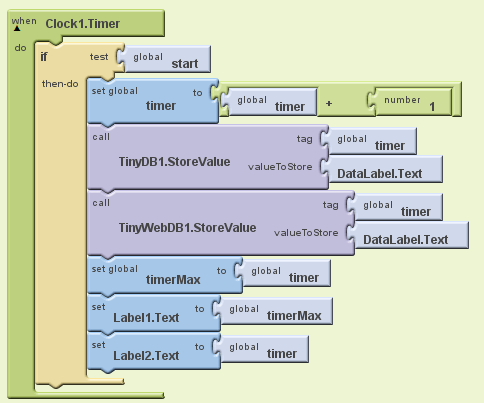 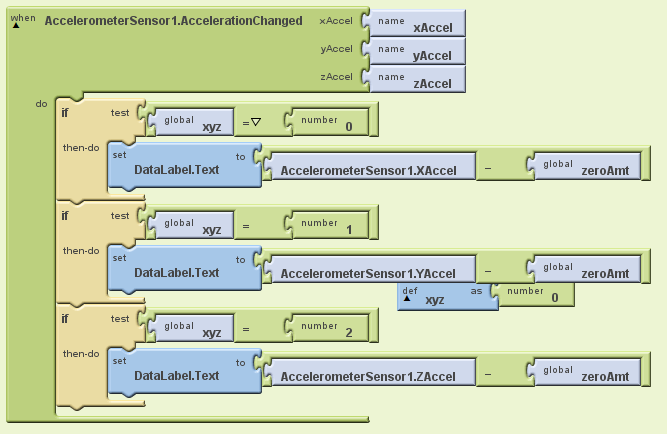 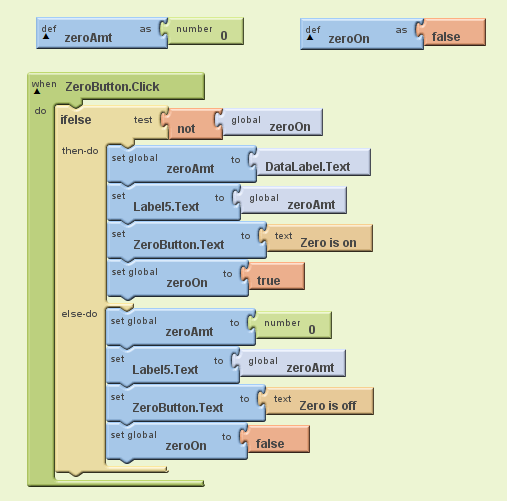 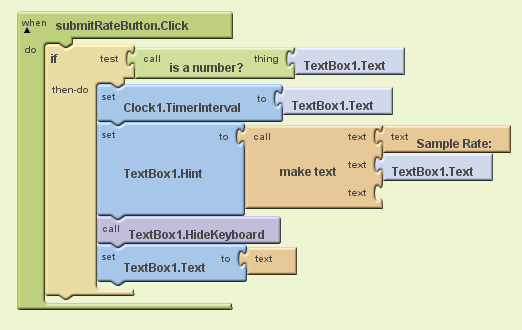 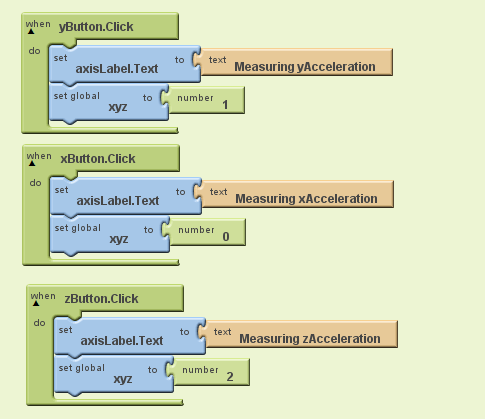 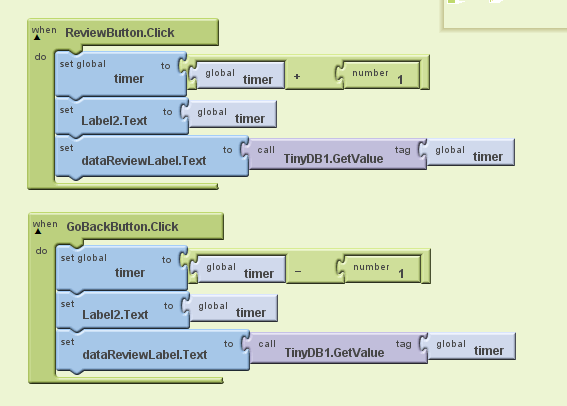 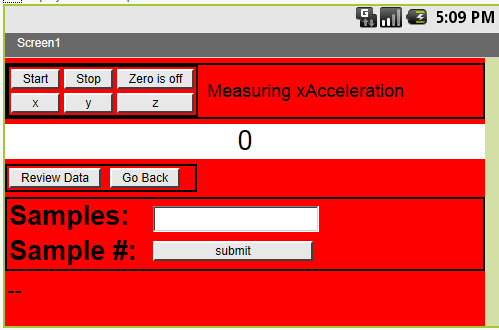 